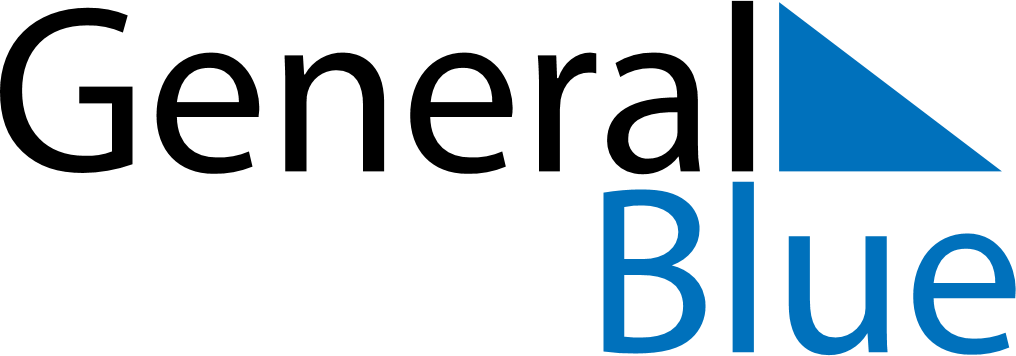 Daily PlannerJune 4, 2023 - June 10, 2023Daily PlannerJune 4, 2023 - June 10, 2023Daily PlannerJune 4, 2023 - June 10, 2023Daily PlannerJune 4, 2023 - June 10, 2023Daily PlannerJune 4, 2023 - June 10, 2023Daily PlannerJune 4, 2023 - June 10, 2023Daily Planner SundayJun 04MondayJun 05TuesdayJun 06WednesdayJun 07ThursdayJun 08 FridayJun 09 SaturdayJun 10MorningAfternoonEvening